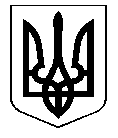 УКРАЇНА                    КОСТЯНТИНІВСЬКА МІСЬКА РАДА                                 Р І Ш Е Н Н Я28.05.2020 № 6/102-2020м. КостянтинівкаРозглянувши звернення юридичних та фізичних осіб, керуючись Земельним кодексом України від 25.10.2001 № 2768-III (із змінами), статтями 19, 50 Закону України від 22.05.2003 № 858-IV «Про землеустрій» (із змінами), Законом України від 06.09.2012 № 5245-VI «Про внесення змін до деяких законодавчих актів України щодо розмежування земель державної та комунальної власності» (із змінами), постановою Кабінету Міністрів України від 23.05.2012 № 513 «Про затвердження Порядку проведення інвентаризації земель» (із змінами), пунктом 34 частини 1 статті 26, частинами 1-3 статті 59 Закону України від 21.05.1997 № 280/97-ВР «Про місцеве самоврядування в Україні» (із змінами), Законом України від 02.06.2015 № 497-VIII «Про внесення змін до деяких законодавчих актів України щодо визначення складу, змісту та порядку погодження документації із землеустрою», рішенням міської ради від 22.10.2015 № 6/61-1084 «Про перейменування вулиць                          м. Костянтинівки», міська радаВИРІШИЛА:1. Питання про надання дозволу на розробку проекту землеустрою щодо відведення земельної ділянки у власність громадянину Бесарабу Віктору Васильовичу, ідентиф. №ХХХХХ, який зареєстрований за адресою: ХХХХХ, для будівництва та обслуговування індивідуального гаража орієнтовною площею  по пр. Ломоносова із земель комунальної власності територіальної громади міста Костянтинівка, не набрало необхідної кількості голосів для позитивного прийняття рішення. 2. Питання про надання дозволу на розробку проекту землеустрою щодо відведення земельної ділянки у власність громадянину Веденьову Сергію Володимировичу, ідентиф. №ХХХХХ, який зареєстрований за адресою: ХХХХХ, для будівництва та обслуговування індивідуального гаража орієнтовною площею 0,0042 га по вул. Калмикова із земель комунальної власності територіальної громади міста Костянтинівка, не набрало необхідної кількості голосів для позитивного прийняття рішення.3. Питання про надання дозволу на розробку проекту землеустрою щодо відведення земельної ділянки у власність громадянці Мартиновій Людмилі Іванівні, ідентиф. №ХХХХХ, яка зареєстрована за адресою: ХХХХХ, для будівництва та обслуговування індивідуального гаража орієнтовною площею 0,0098 га по вул. Громова із земель комунальної власності територіальної громади міста Костянтинівка, не набрало необхідної кількості голосів для позитивного прийняття рішення.4. Надати дозвіл товариству з обмеженою відповідальністю «Спеціалізоване підприємство «Свинець», ідентиф. №ХХХХХ, яке зареєстровано за адресою: ХХХХХ, на розробку проекту землеустрою щодо відведення земельної ділянки в оренду орієнтовною площею 2,7000 га для будівництва та обслуговування об'єктів інфраструктури транспортного шляху по вул. Б.Хмельницького із земель комунальної власності територіальної громади міста Костянтинівка.5. Надати дозвіл товариству з обмеженою відповідальністю «Костянтинівський завод металургійного обладнання», ідентиф. №ХХХХХ, яке зареєстровано за адресою: ХХХХХ, на розробку проекту землеустрою щодо відведення земельної ділянки в оренду орієнтовною площею 0,0700 га для будівництва та обслуговування об'єктів транспортної інфраструктури залізнодорожньої колії по вул. Олекси Тихого із земель комунальної власності територіальної громади міста Костянтинівка.6. Надати згоду на поділ земельної ділянки із земель категорії промисловості, транспорту, зв'язку, енергетики, оборони та іншого призначення комунальної власності територіальної громади міста Костянтинівка за кадастровим №1412600000:00:019:0311 по вул. Олекси Тихого, 172, площею 18,5030 га шляхом розробки технічної  документації  із  землеустрою щодо поділу земельної ділянки товариству з обмеженою відповідальністю «Костянтинівський завод металургійного обладнання» ЄДРПОУ № ХХХХХ, яке зареєстровано за адресою: м. Костянтинівка, вул. Інженерна, 3, на земельні ділянки площею 1,2068 га, 3,7485 га, 11,6085 га, 0,4712 га, 0,5223 га, 0,7678 га та 0,1779 га для обслуговування нежитлових будівель.7. Надати згоду громадянці Свистуновій Ганні Дмитрівні, ідентиф. №ХХХХХ, яка зареєстрована за адресою: ХХХХХ, та громадянці Антоненко Тетяні Володимирівні, ідентиф. №ХХХХХ, яка зареєстрована за адресою: ХХХХХ, на відновлення меж земельної ділянки за кадастровим № 1412600000:00:020:0968 площею 0,0137 га, шляхом розробки технічної документації із землеустрою щодо встановлення (відновлення) меж земельної ділянки в натурі (на місцевості) та відведення земельної ділянки в оренду, для обслуговування громадської будівлі для роздрібної торгівлі, що розташована по пр. Ломоносова, 107а, із земель комунальної власності територіальної громади міста Костянтинівка.8. Організаційне виконання цього рішення покласти на начальника відділу регулювання земельних відносин Костянтинівської міської ради Горбунова С.М. Контроль за виконанням рішення покласти на заступника міського голови                 Штагера Д.О. та постійні комісії міської ради з питань містобудування, житлово-комунального господарства, зв'язку та земельних ресурсів (Науменко) та з питань економічної політики, бюджету та фінансів, цін, питань приватизації (Резниченко).Міський голова	С.Д. ДавидовПро надання дозволу на розробку документації із землеустрою, згоди на відновлення меж земельних ділянок та проведення експертної грошової оцінки земельних ділянок